   В соответствии с Федеральным законом от 06.10.2003 N 131-ФЗ «Об общих принципах организации местного самоуправления в Российской Федерации», в целях исполнения требований Жилищного кодекса Российской Федерации, Федерального закона от 21 июля 2007 года № 185 ФЗ «О Фонде  содействия реформированию жилищно-коммунального хозяйства», Закона Оренбургской области от 12 сентября 2013 года № 1762/539-V-ОЗ «Об организации проведения капитального ремонта общего имущества в многоквартирных домах, расположенных на территории Оренбургской области», руководствуясь Уставом муниципального образования Новосергиевский поссовет Новосергиевского района, постановляю:                                                                    Внести в Постановление администрации муниципального образования Новосергиевский поссовет Новосергиевского района Оренбургской области от 13.07.2016 года № 366 - п «Об утверждении краткосрочного плана реализации региональной программы «Проведение капитального ремонта общего имущества в многоквартирных домах, расположенных на территории Оренбургской области в 2014-2043 годах» на 2017-2019 годы на территории МО Новосергиевский поссовет Новосергиевского района»  следующее изменения:приложение к постановлению изложить в новой редакции согласно приложению к настоящему постановлению. Признать утратившим силу Постановление администрации муниципального образования Новосергиевский поссовет Новосергиевского района Оренбургской области № 366-п от 13.07.2016 года «Об утверждении краткосрочного плана реализации региональной программы «Проведение капитального ремонта общего имущества в многоквартирных домах, расположенных на территории Оренбургской области в 2014-2043 годах» на 2017-2019 годы на территории МО Новосергиевский поссовет Новосергиевского района».Контроль за исполнением настоящего постановления  оставляю за  собой.Постановление  вступает  в  силу  с  момента  подписания и подлежит официальному опубликованию (обнародованию).Глава  администрации Новосергиевского поссовета                                                         А.В. БукаткинРазослано: для обнародования, прокурору, в дело. Приложениек постановлению администрации муниципального образования Новосергиевский поссовет Новосергиевского района Оренбургской области от ____________ года № ______ Краткосрочный планреализации региональной программы «Проведение капитального ремонтаобщего имущества в многоквартирных домах, расположенных на территорииОренбургской области, в 2014–2043 годах» на 2017–2019 годы на территории МО Новосергиевский поссовет Новосергиевского районаОбщие сведения1. В краткосрочный план реализации региональной программы «Проведение капитального ремонта общего имущества в многоквартирных домах, расположенных на территории Оренбургской области, в 2014–2043 годах» на2017–2019 годы (далее – краткосрочный план) на территории муниципального образования Новосергиевский поссовет включены 18 многоквартирных домов.2. Реализация краткосрочного плана рассчитана на 2017–2019 годы.3. Ресурсное обеспечение краткосрочного плана осуществляется за счет средств, аккумулированных на счету регионального оператора Некоммерческая организация «Фонд модернизации жилищно- коммунального хозяйства» и за счет средств бюджета администрации муниципального образования Новосергиевский поссовет Новосергиевского района Оренбургской области, предусмотренных на софинансирование программы,  в размере 18 185 462 рублей.4. Перечень многоквартирных домов, подлежащих капитальному ремонту в рамках краткосрочного плана реализации региональной программы «Проведение капитального ремонта общего имущества в многоквартирныхдомах, расположенных на территории Оренбургской области, в 2014–2043годах» на 2017–2019 годы  на территории муниципального образования Новосергиевский поссовет Новосергиевского приведен в приложении № 1 к краткосрочному плану.       Реестр многоквартирных домов, подлежащих капитальному ремонту в рамках краткосрочного плана реализации региональной программы «Проведение капитального ремонта общего имущества в многоквартирных домах, расположенных на территории Оренбургской области, в 2014–2043 годах» на 2017–2019 годы по видам ремонта приведен в приложении № 2, №3 к краткосрочному плану.      Объем финансирования определяется по каждому многоквартирному дому в соответствии с Постановлением Правительства Оренбургской области от 26 ноября 2015 г. № 911-п «Об утверждении предельной стоимости услуг и (или) работ по капитальному ремонту общего имущества  в многоквартирных  домах».5. В результате выполнения краткосрочного плана будет осуществлен капитальный ремонт общего имущества в 18 многоквартирных домах общей площадью  16 271,6  кв. метра, улучшатся жилищные условия 487 человек (3,02 процента от общего количества населения, проживающего на территории муниципального образования).         Планируемые показатели выполнения краткосрочного плана реализации региональной программы «Проведение капитального ремонта общего имущества в многоквартирных домах, расположенных на территории Оренбургской области, в 2014–2043 годах» на 2017–2019 годы приведены в приложении № 4 к краткосрочному плану.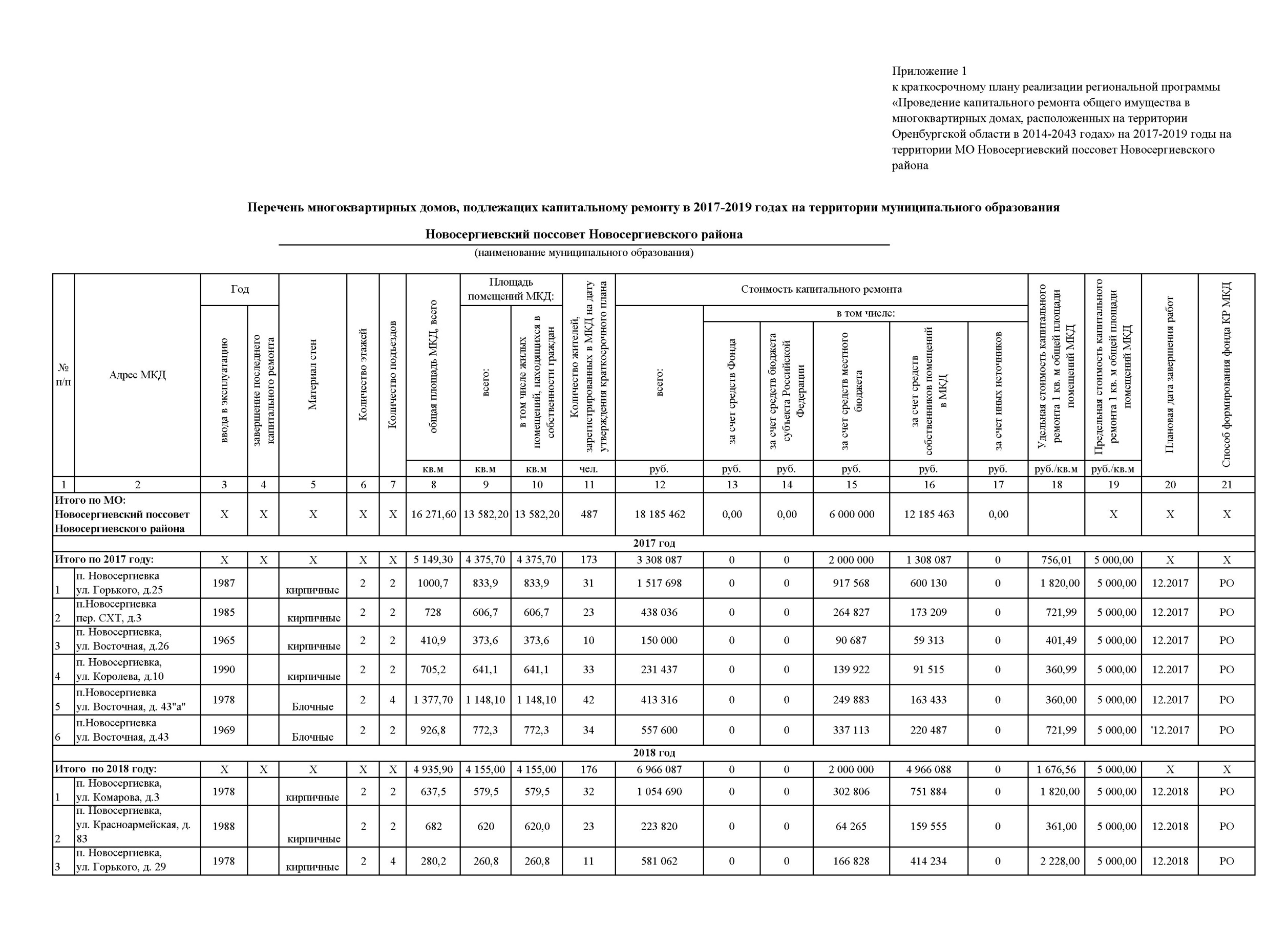 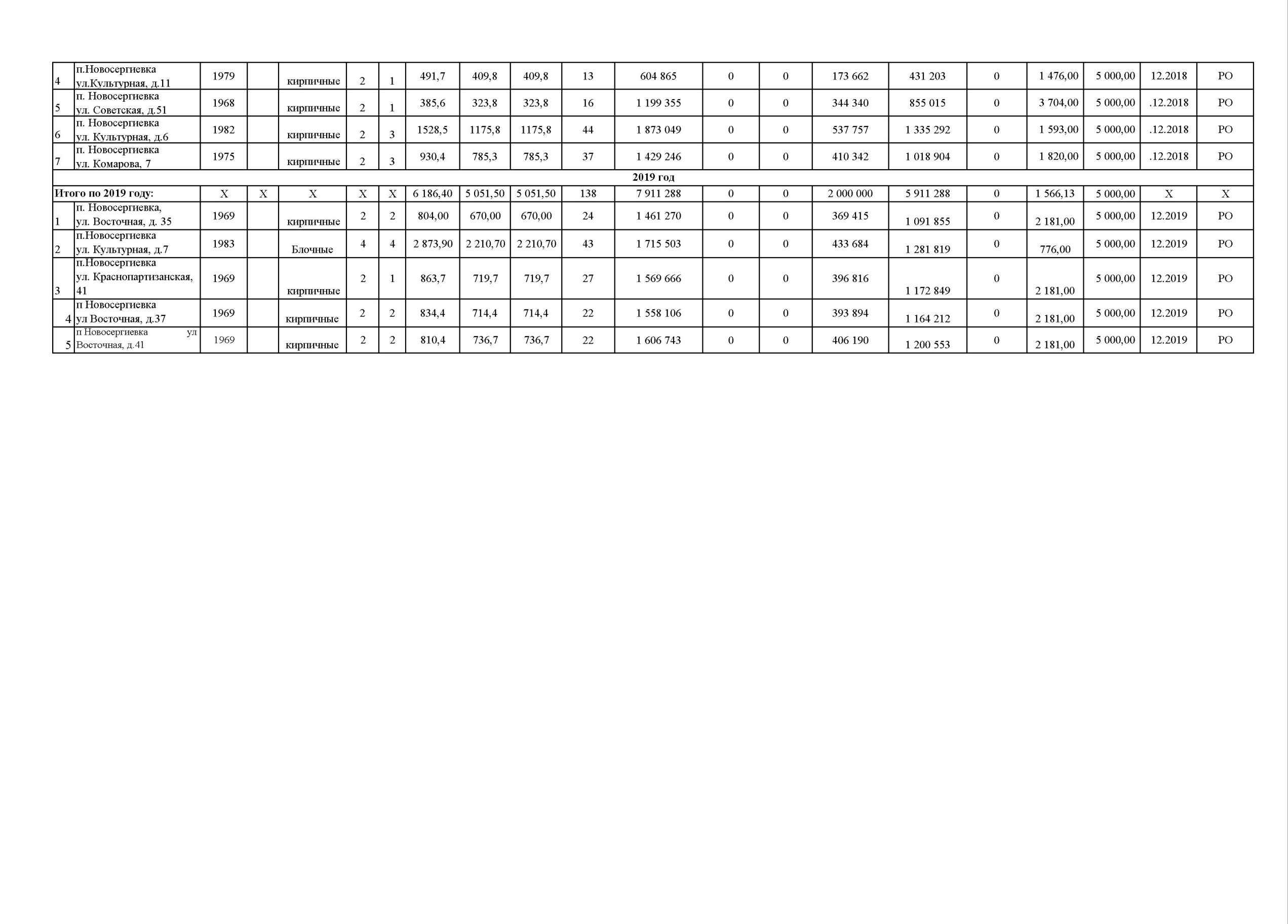 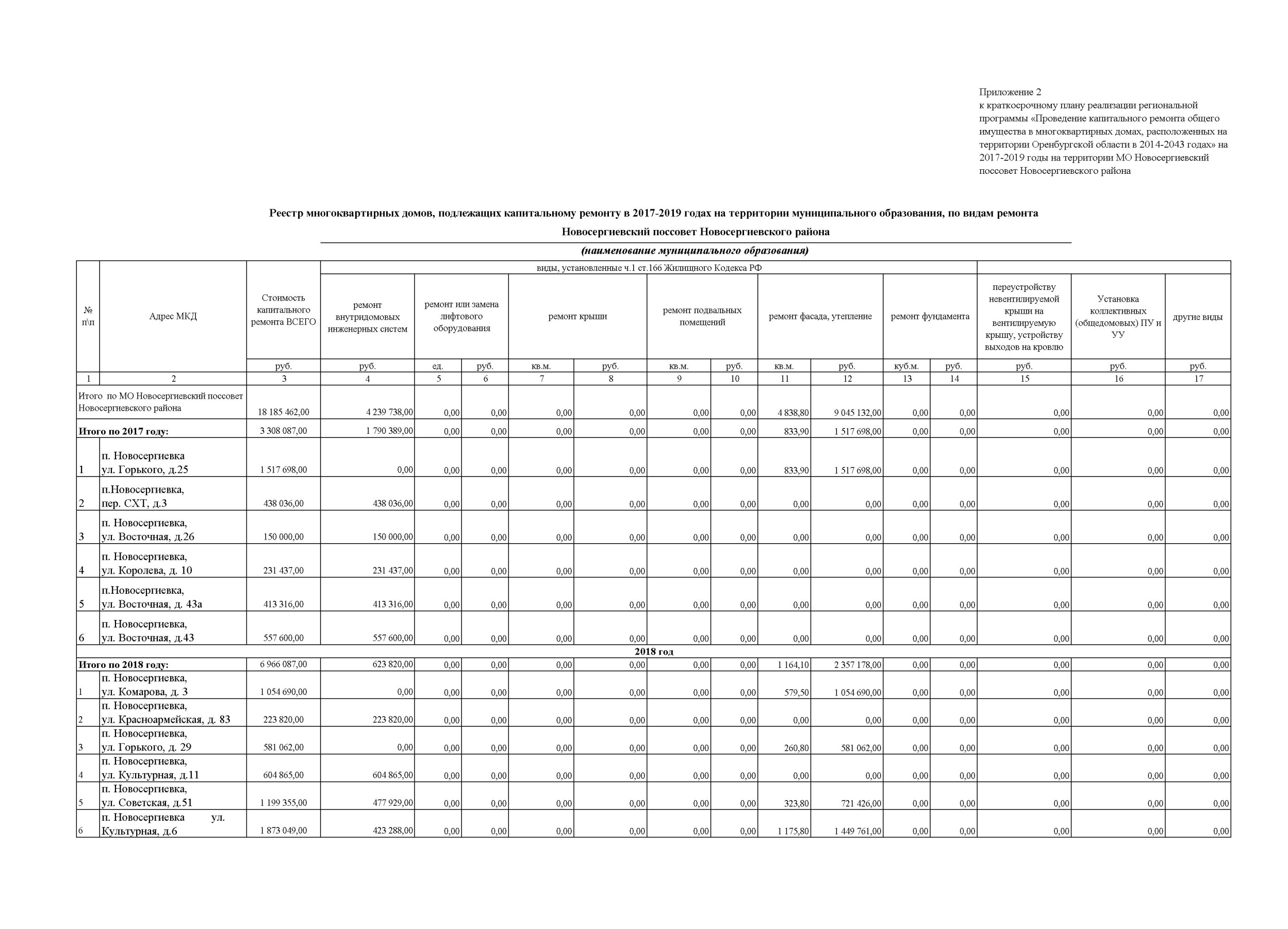 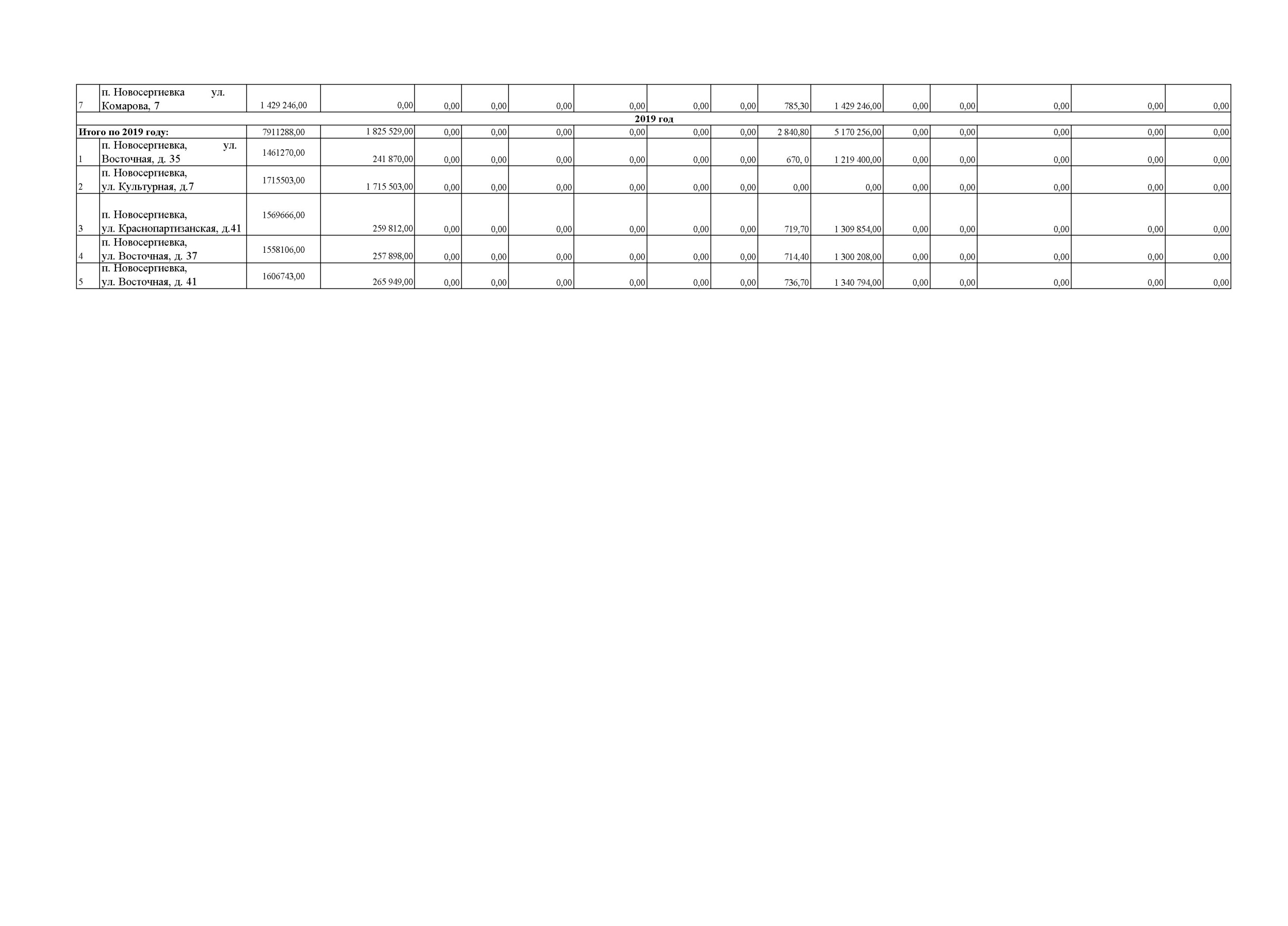 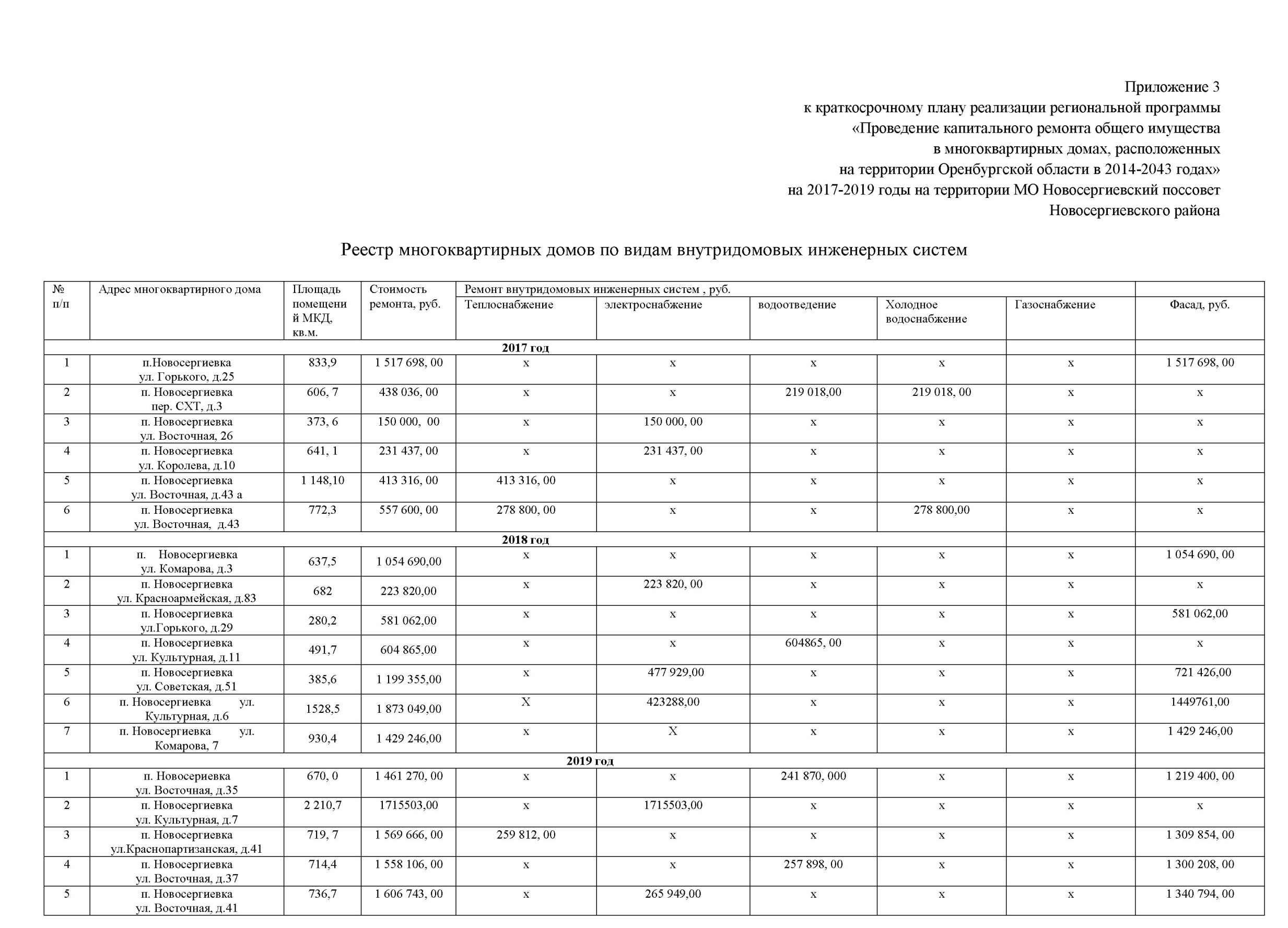 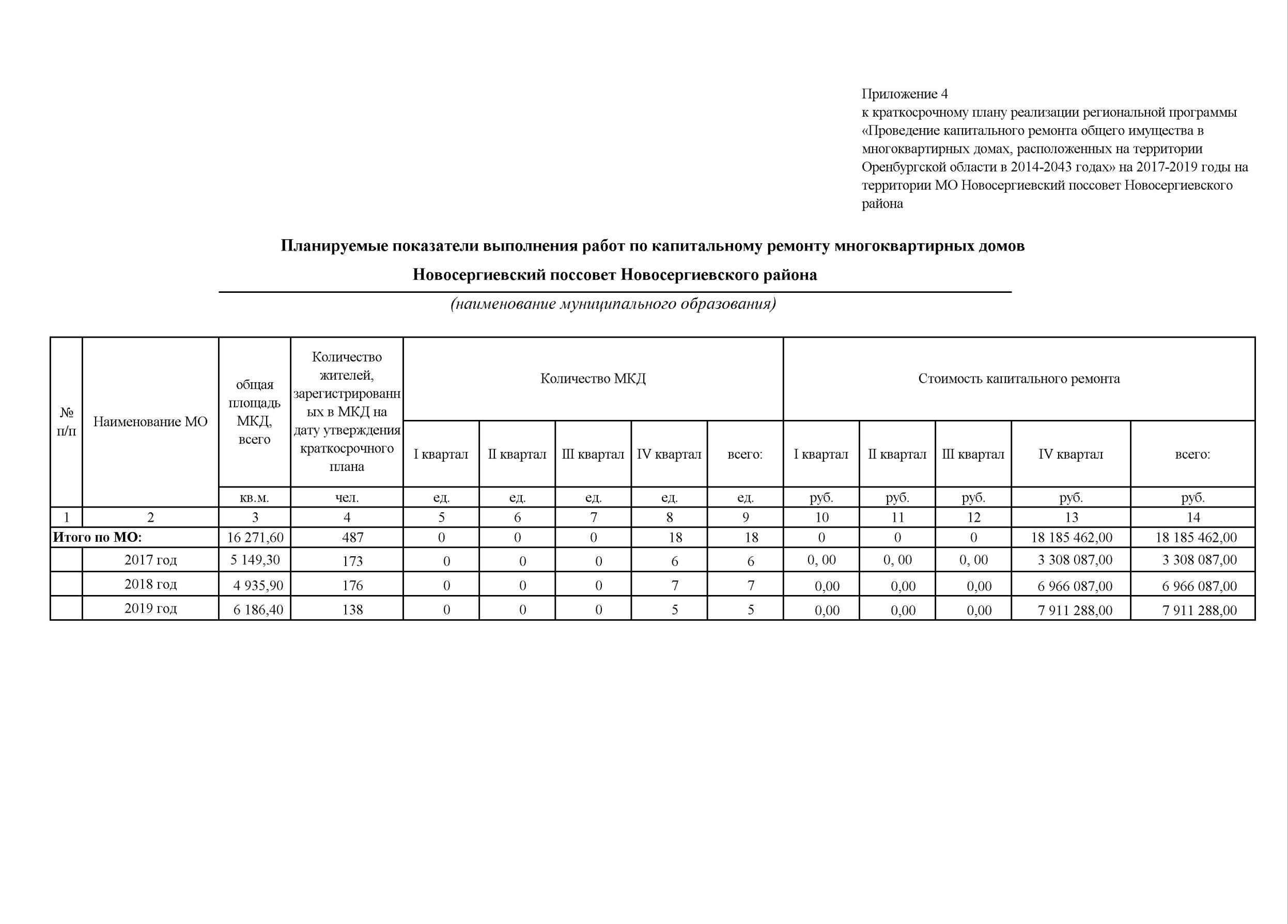 